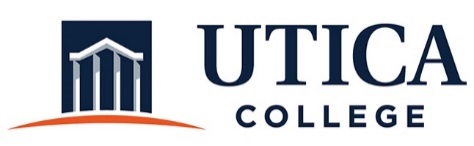 INSTITUTIONAL EFFECTIVESS COMMITTEEAGENDAOctober 16, 201811:15 a.m. – 12:30 p.m.IITS Conference Room1.  Approval of minutes from September 25, 20182.  RPK Explanation—Matt Carr3.  Process for reporting on institutional initiatives4.  Reviewing models of assessment reports and program reviews for administrative unitsPepperdine UUniversity of Notre DameWest CarolinaChapel HillWestern Carolina5.  OtherTo call in to the meeting from off-campus, please dial 315-792-4555.  The conference number is 2568 followed by the # key.